OKULUMUZUN TARİHÇESİ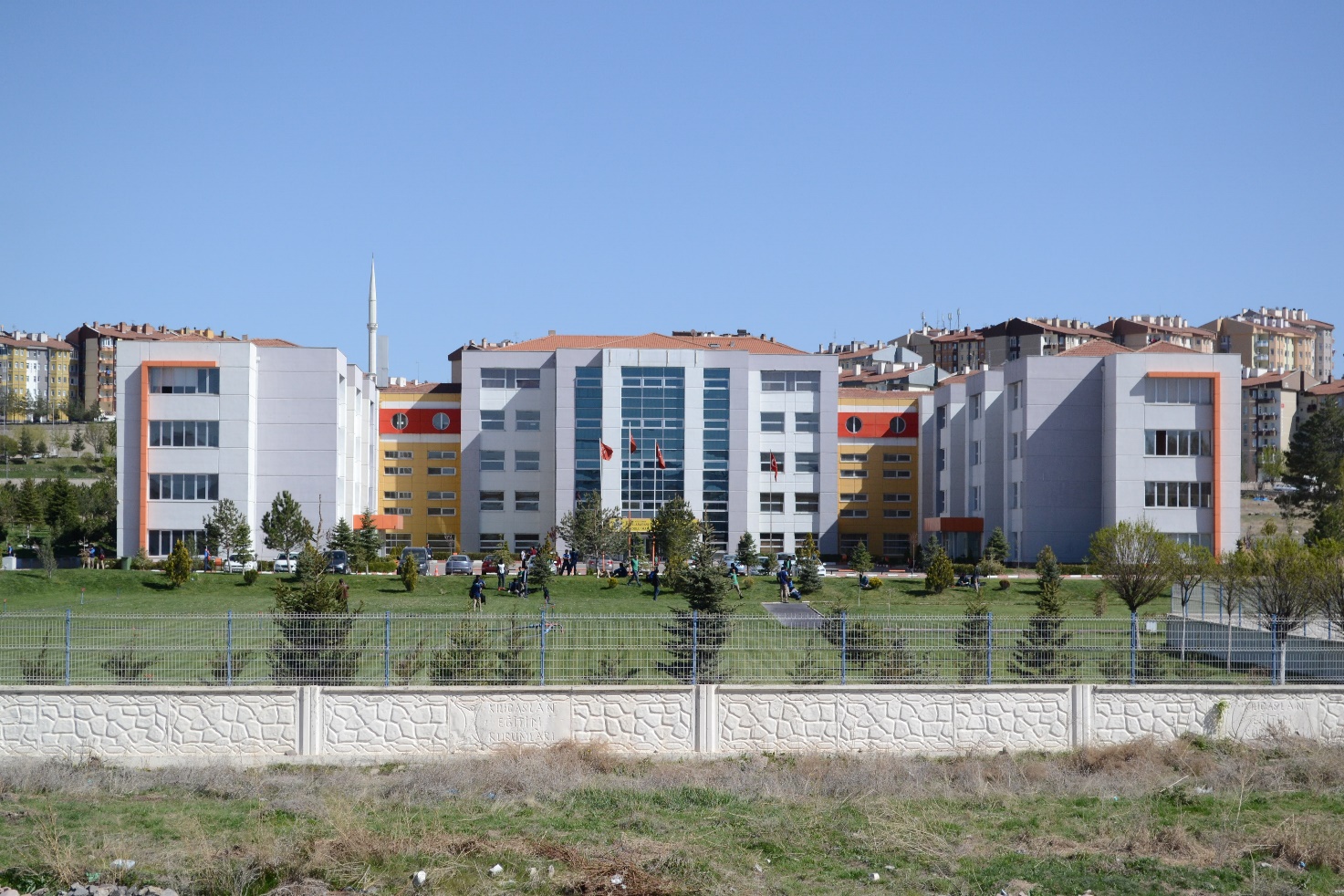 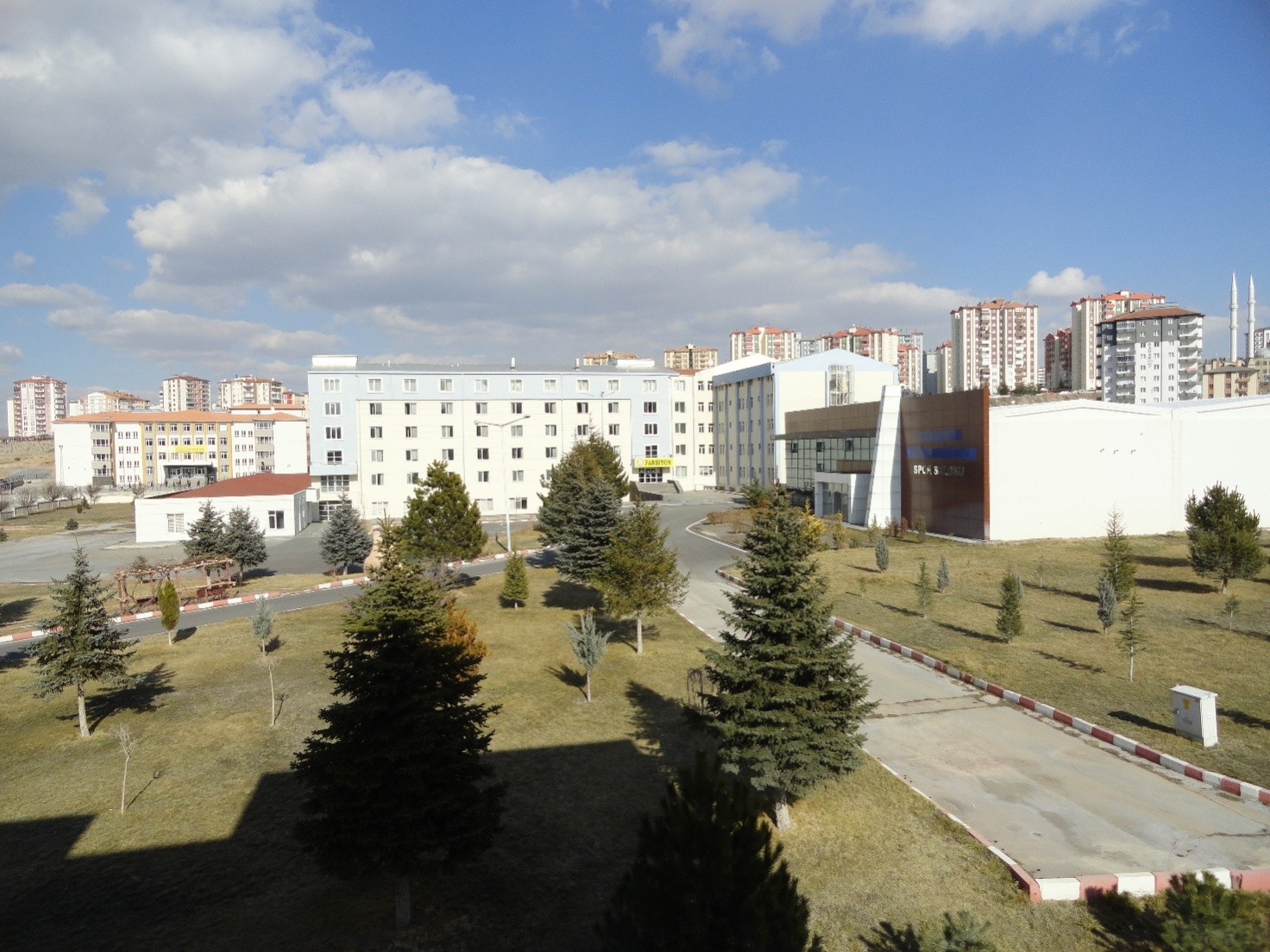 Okulumuz, Kayseri eşrafından H.Mehmet KIRANATLI tarafından 10.095 m2  arsa üzerine inşa ettirilmiş olup şehrin en merkezi konumunda yer almaktadır.1985-1986 eğitim-öğretim yılında Kayseri Merkez İmam-Hatip Lisesi bünyesinde ve onun bir şubesi olarak eğitim-öğretime açılmıştır.1995 Aralık ayında müstakil hale getirilmiş olan okulumuz, Kocasinan Mustafa Germirli İmam-Hatip Lisesi adıyla eğitim-öğretimine devam etmiştir. 2004-2005 Öğretim yılına kadar kendisine bağlı bir pansiyon binası ile sadece erkek öğrencilere hitap eden okulumuz, 2005-2006 eğitim-öğretim yılında kapılarını kız öğrencilere de açmıştır.2006-2007 Öğretim yılında ise Bakanlığımız Din Öğretimi Genel Müdürlüğünün aldığı bir kararla tamamen yabancı uyruklu öğrencilerin eğitim gördüğü bir kurum haline dönüştürülmüştür.2013-2014 öğretim yılında ise Uluslararası statüsüne kavuşan okulumuz bu tarihten itibaren Uluslararası Mustafa Germirli Anadolu İmam Hatip Lisesi ismini almıştır.2015-2016 yılından itibaren Din Öğretimi Genel Müdürlüğünün aldığı karar doğrultusunda Türk öğrenci de almaya başlamıştır.2016 Ağustos ayından itibaren okulumuz Valilik Makamının 11/08/2016 tarih ve 8581977 sayılı oluruyla şu an bulunduğu yeni adresine taşınarak Uluslararası Şehit Ömer Halisdemir AİHL olarak eğitim-öğretime devam etmektedir.Okulumuz Resmi bir devlet okulu olup öğrencilerimiz Türkiye Diyanet Vakfı tarafından maddi olarak desteklenmektedir.Okulumuz yurt dışından gelen öğrencilerine ihl programını uygulayarak ilahiyat fakültelerine yönlendirmektir. İsteyen öğrencilerimiz de mühendislik-tıp- hukuk vb. Alanları tercih etmektedirler.Türk öğrencilerimize Fen ve Sosyal Bilimler Programı uygulanmakta olup, 2018-2019 yılında ilk mezunlarımızı vereceğiz.